Access to the Virtual Office button, from the University of Burgos Home Page www.ubu.es	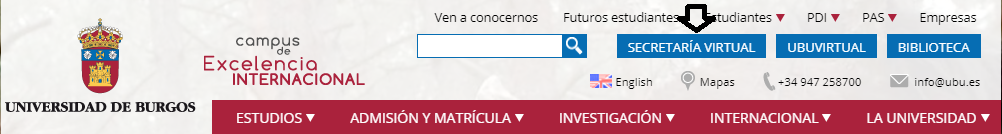 Iniciar sesión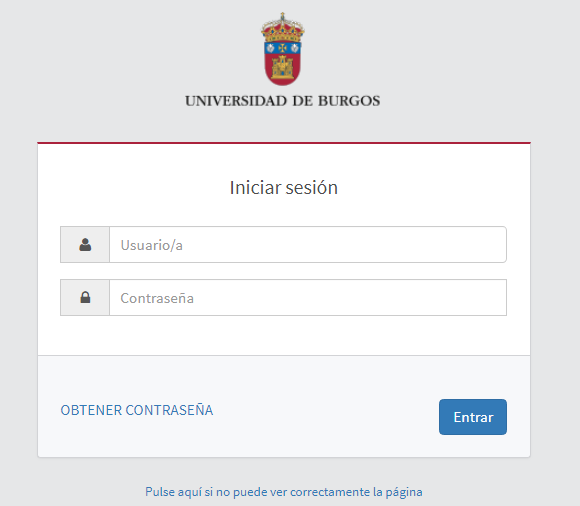 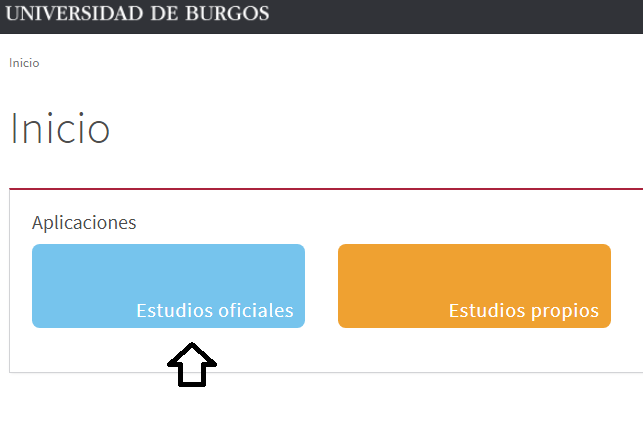 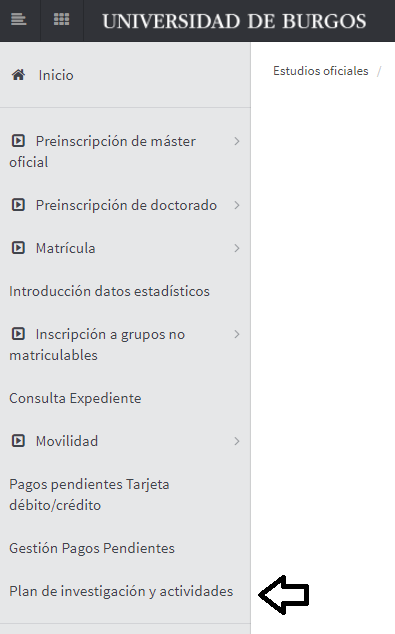 Select file. Centre 52, Doctorate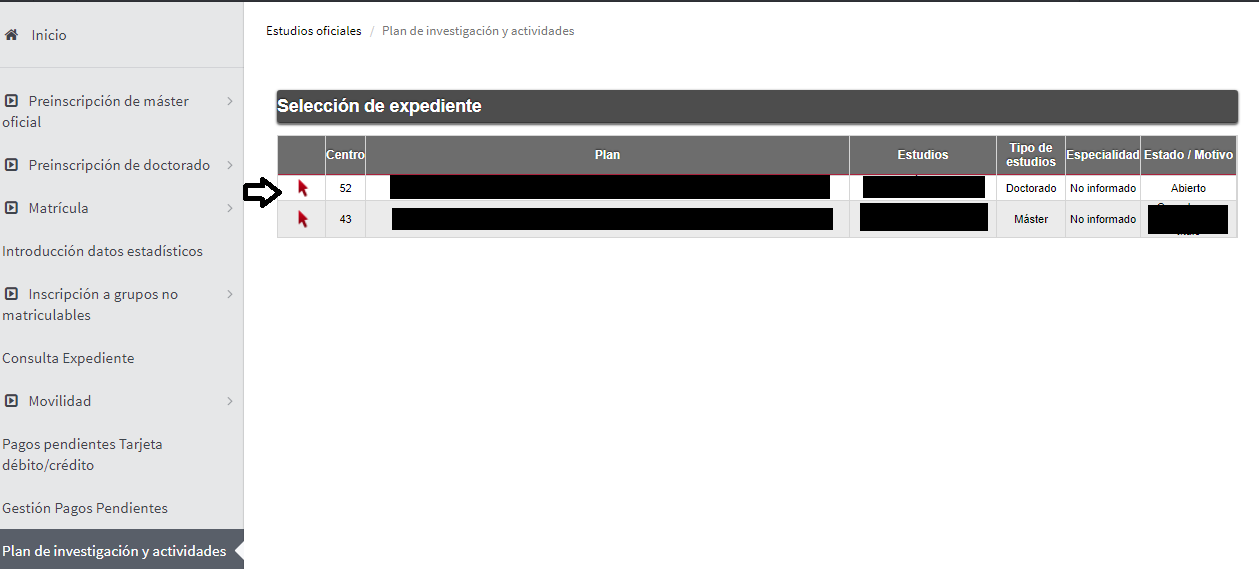 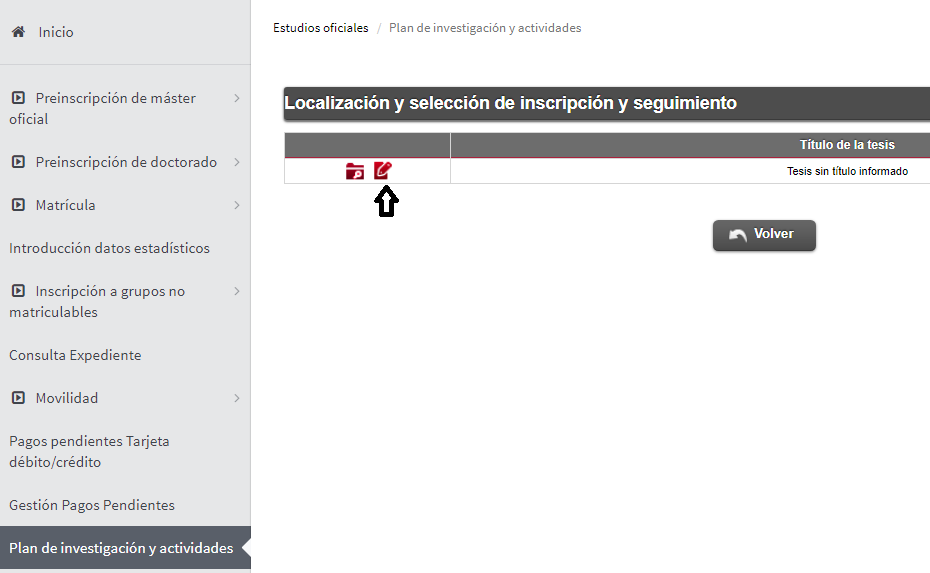 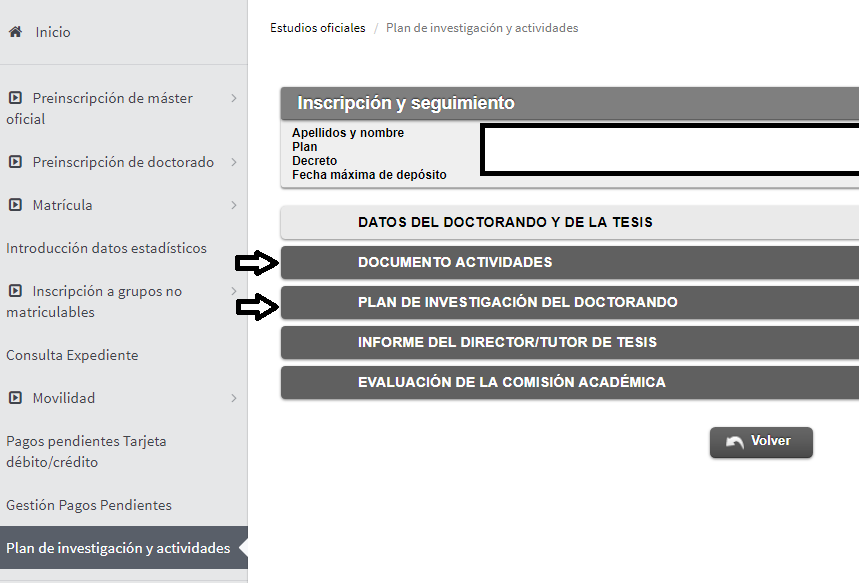 DOCUMENT OF DOCTORAND ACTIVITIES. 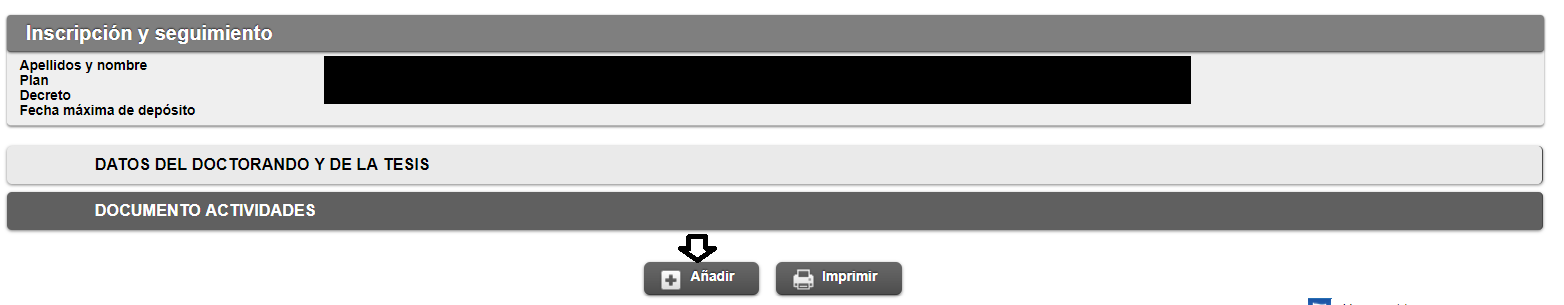 Select an activity.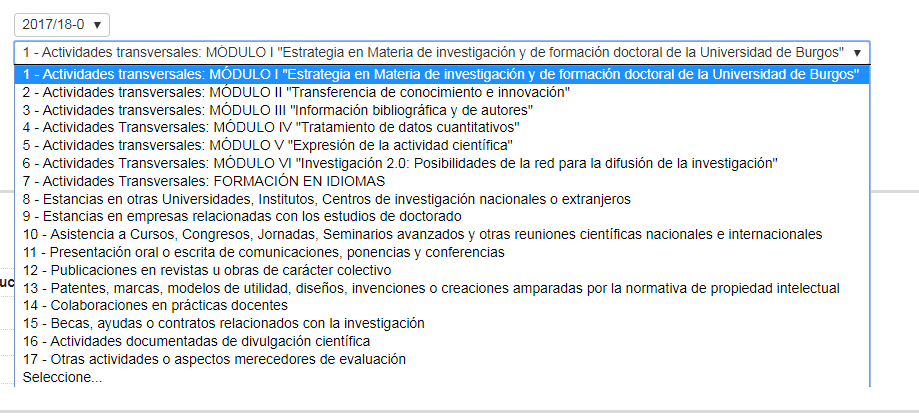 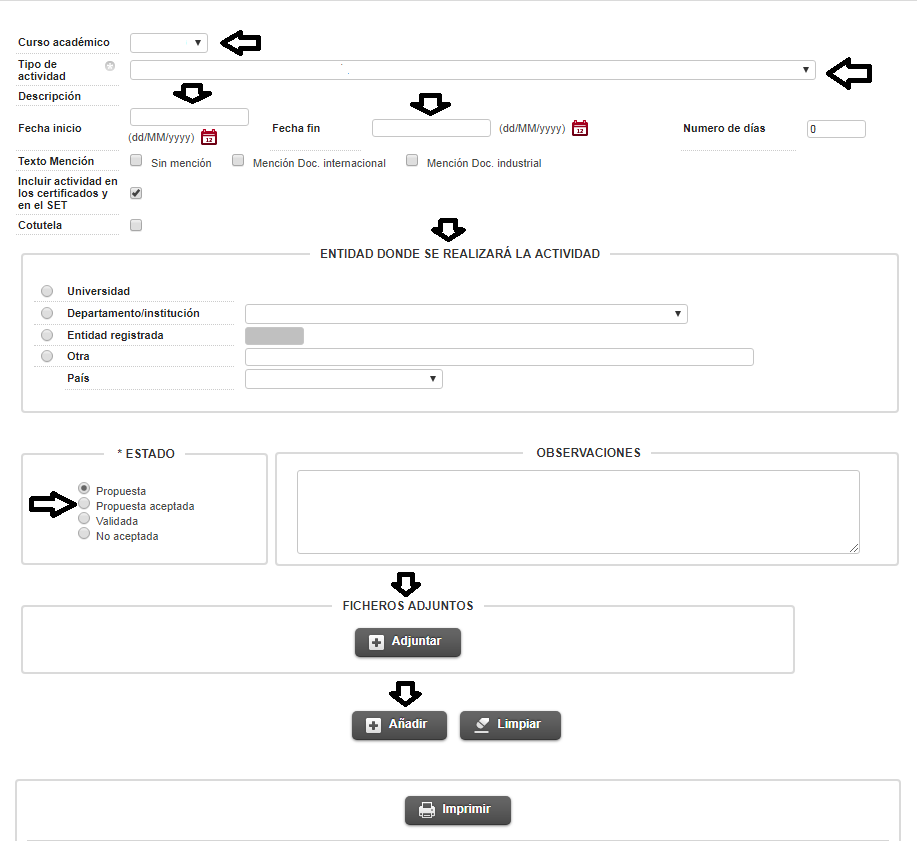 RESEARCH PLAN Fill in the fields selected by the arrows.In the Description, write the title of the Research Plan. The maximum file size for uploading is 10MB (12 pages)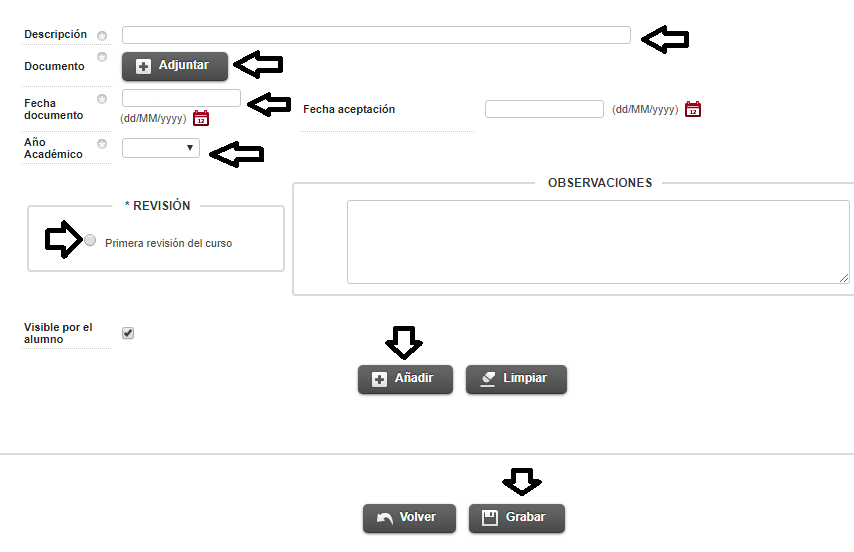 